 Avis aux parents, En préparation à notre classe de neige prévue du 20 au 26 Janvier 2019 à LA CHAPELLE D’ABONDANCE au centre CENT CRISTAUX, vous trouverez ci-joints :  2 grilles de loto : La vente de ces grilles est très importante et nous permettra d’arriver aux 180 euros par enfant voulus. Il y aura 7 parents accompagnateurs : LECOINTRE XAVIER  ( Simon en CM2 ) LUDINARD  Emmanuelle (Lison en CM2) DUBOIS Céline (Mathéo en CM1CM2 )  BEDJA Cynthia  (Lény en CM1) MARTIN Emilie (Lucas P en CM1)  PILLER John ( Thaïs en CM1) BOUGRIENE FREDERIQUE ( Elias en CM1 ) Le trousseau à prévoir : Cette liste vous est donnée à titre indicatif. Elle contient le nécessaire pour le bien-être et l’hygiène de votre enfant durant toute la durée du séjour.Beaucoup d’activités sont prévues à l’extérieur pour permettre aux enfants de profiter au maximum de la neige. Prévoyez donc des vêtements d’extérieur chauds et imperméables. Le matériel de ski (chaussures, ski,...) sera mis à la disposition des enfants, sur place. La trousse de toilette - marquée au nom de l’enfant - devra contenir tout son matériel de toilette, y compris dentifrice, savon, shampoing et crème solaire. Pour les filles qui ont les cheveux longs, prévoyez des élastiques en quantité suffisante.Nous vous demandons expressément de marquer chaque affaire. Cela peut sembler fastidieux, mais cela reste le meilleur moyen de voir votre enfant revenir avec ses propres affaires et non avec celles d’un autre. Les enfants vont vivre en collectivité, et rien ne ressemble plus à une chaussette qu’une autre chaussette… Astuce : Préparez les affaires avec votre enfant. Il saura ainsi ce qu’il emporte et gagnera en autonomie. IMPORTANT : comptez les vêtements que l’enfant portera sur lui le jour du départ !!!AVANT LE DÉPART : • Faire sa valise avec l’enfant, et le responsabiliser. . Si besoin, mettre les médicaments dans un sac marqué au nom de l'enfant avec l'ordonnance et le donner à l'enseignant. → Pas de médicaments dans les valises ! • Informer de tout problème concernant votre enfant : énurésie (pipi au lit), anxiété, problème d’endormissement, mal des transports, etc… SONT INTERDITS : •Les bijoux et objets de valeur • Les téléphones portables. En vous remerciant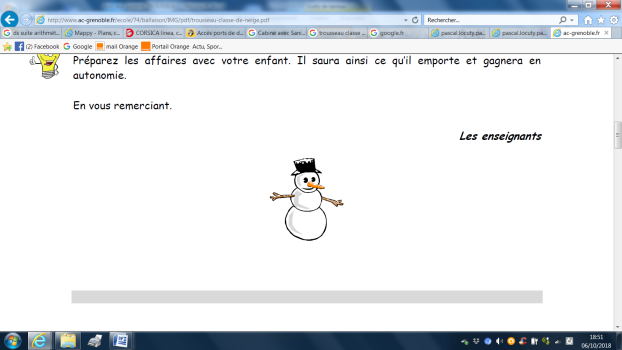 EFFETS A EMPORTERQuantité conseilléeQuantité fournieContrôle au retourNECESSAIRE DE TOILETTEServiette de toilette2Gant de toilette1Trousse de toilette complète ( brosse à dents, dentifrice, gel douche … )1LINGE DE CORPSSlips / culottes / chaussettes6Maillots de corps5Caleçon long ou collant épais2Pyjamas2VETEMENTSPantalons1Survêtement ou jogging2T-shirts / sous- pulls2Anorak1Combinaison ou pantalon de ski1Paire de gants de ski ou moufles2Bonnet1Echarpe 1paire de grosses chaussettes montantes pour le ski2CHAUSSSURESPaire de chaussons1Paire de baskets1Paire de bottes de neige ou après- ski1DIVERSMasque de ski1Crème solaire1Stick pour les lèvres1Sac de linge sale3Petit sac à dos1Trousse ( papier, crayon, stylo ) 1Cahier de classe de neige1Enveloppes timbrées avec adresseMinimum 1, maximum 4/5, respecter les possibilités de chaque enfant, l’exercice doit rester un plaisirMinimum 1, maximum 4/5, respecter les possibilités de chaque enfant, l’exercice doit rester un plaisirMinimum 1, maximum 4/5, respecter les possibilités de chaque enfant, l’exercice doit rester un plaisirAppareil photoéventuelArgent de pocheéventuelPetits jeux de société, de cartes éventuel1 grand sac (« de voyage ») pour mettre les vêtements1Serviette de table1mouchoirs5 paquetsMédicaments si nécessaire, accompagnés de l’ordonnance du médecin (nous prévenir absolument avant le départ en cas de traitement )éventueldoudouéventuelLe sourireobligatoireAFFAIRES RAJOUTEES Un répondeur avec des infos régulières sera mis en service durant le séjour, les infos à ce sujet vous parviendront avant le départ et le site Internet de l’école sera alimenté régulièrement pour vous transmettre les infos et photos dans la journée, ainsi qu’une adresse mail pour laisser des messages à vos enfants. Bien sûr, d’ici là, nous restons à votre disposition pour toutes les grandes interrogations et les petites questions, ne laissez pas vos enfants (ni vous d’ailleurs) partir avec des appréhensions sans essayer d’en discuter. Sur place nous ferons le nécessaire pour que vos enfants passent un très bon séjour, et ce forts de l’expérience que nous avons tous les 3 dans ce domaine.                                          M BOUSSON   M HARDY   MME GUEPE